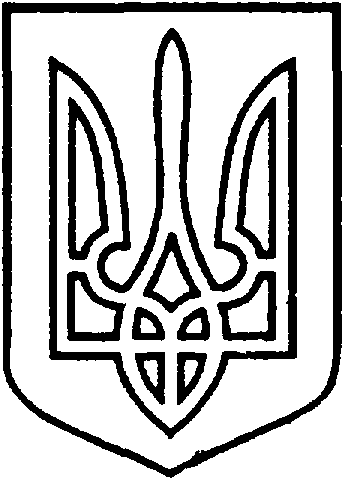 СЄВЄРОДОНЕЦЬКА МІСЬКА ВІЙСЬКОВО-ЦИВІЛЬНА АДМІНІСТРАЦІЯ  СЄВЄРОДОНЕЦЬКОГО РАЙОНУ  ЛУГАНСЬКОЇ  ОБЛАСТІРОЗПОРЯДЖЕННЯкерівника Сєвєродонецької міської  військово-цивільної адміністрації26 травня 2021 року                                                                       № 776 Розглянувши заяву гр. Лисака Руслана Івановича (вх. № 68382 від 18.05.2021) про затвердження проекту землеустрою щодо відведення земельної ділянки для ведення особистого селянського господарства, враховуючи, що земельна ділянка входить до складу домоволодіння, яке знаходиться у власності гр. Лисака Р.І., відповідно до договору дарування житлового будинку від 17.05.2005, зареєстрованого СМБТІ за № 10614386 від 25.06.2005, відповідно до статей 121, 123 Земельного Кодексу України, статті 50 Закону України «Про землеустрій», керуючись пунктом 8 частини третьої статті 6, пунктом 27 частини першої статті 4 Закону України «Про військово-цивільні адміністрації»,    зобовʼязую:1. Затвердити гр. Лисаку Руслану Івановичу проект землеустрою щодо відведення земельної ділянки, для ведення особистого селянського господарства, за адресою: Луганська обл., м. Сєвєродонецьк, смт. Сиротине, вулиця Дружби, будинок 42.2. Дане розпорядження підлягає оприлюдненню.         3. Контроль за виконанням цього розпорядження покласти на  заступника керівника Сєвєродонецької міської військово-цивільної адміністрації Олега Кузьмінова.Керівник Сєвєродонецької міськоївійськово-цивільної адміністрації  		                   Олександр СТРЮКПро затвердження проекту землеустрою щодо відведення земельної ділянки гр. Лисаку Р.І. для ведення особистого селянського господарства, за адресою: м. Сєвєродонецьк, смт. Сиротине, вул. Дружби, буд. 42